Sökandes namn: 									Sökandes Bankkonto: 						Utbetalat datum: 									Kvitto måste bifogas ansökan.UTLÄGG
TOTALT	 	 _____ KRONOR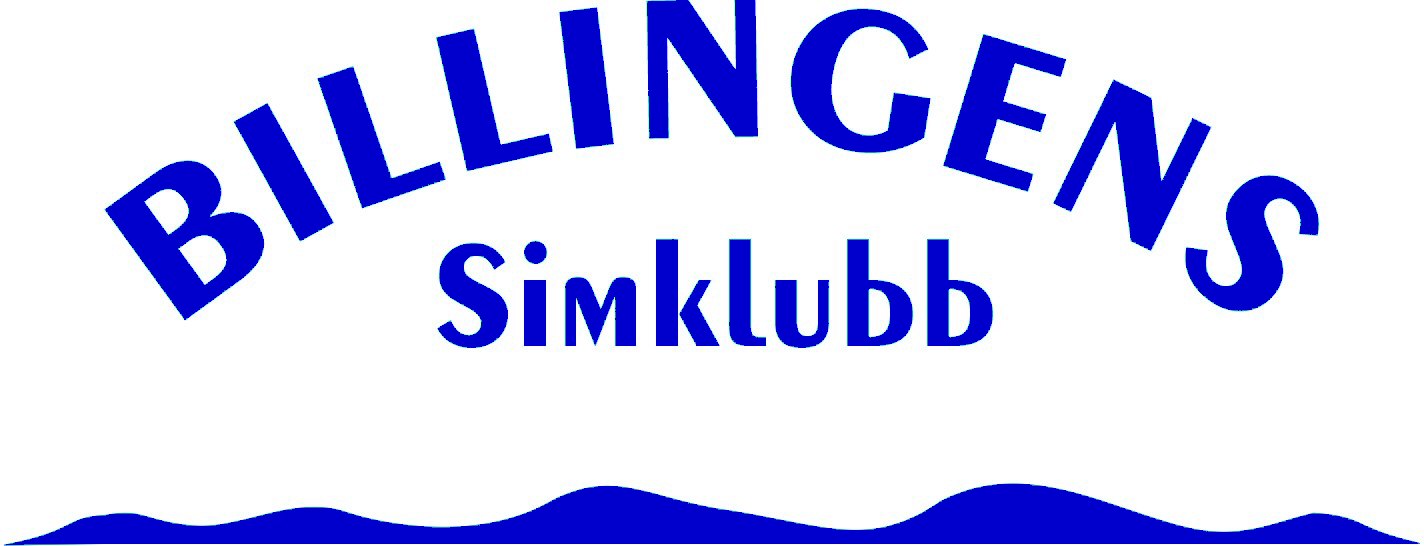 UTBETALNING UTLÄGG MOT KVITTO 2015DatumUtläggSyfte	Deltagare / GruppTotalt Kr